Расчет размера платы за услуги водоотведения для расчетов с гражданами, проживающими в жилищном фонде города Нижневартовскас 01.07.2016 — 31.12.2016с 01.07.2016 — 31.12.2016с 01.07.2016 — 31.12.2016с 01.07.2016 — 31.12.2016 № 
п/пСтепень благоустройства жилищного фондаНорматив водоотведения в месяц
(м3 на 1 человека)Тариф на услуги водоотведения с НДС
(руб. за 1 м3)1Жилые дома с централизованным горячим водоснабжением при закрытых системах отопления:Жилые дома с централизованным горячим водоснабжением при закрытых системах отопления:Жилые дома с централизованным горячим водоснабжением при закрытых системах отопления:1.1.Жилые дома с полным благоустройством высотой не выше 10 этажей7,31935,081.2.Жилые дома высотой 11 этажей и выше с полным благоустройством8,64835,081.3.Жилые дома квартирного типа с душами без ванн6,83435,081.4.Жилые дома квартирного типа без душа и без ванн3,79435,081.5.Жилые дома и общежития квартирного типа с ваннами и душевыми7,31935,081.6.Жилые дома и общежития коридорного типа с общими ванными и душевыми на этажах и в секциях5,15735,081.7.Жилые дома и общежития коридорного типа с блоками душевых на этажах и в секциях3,92735,081.8.Жилые дома и общежития коридорного типа без душевых и ванн2,39735,082Жилые дома с центральным горячим водоснабжением при открытых систем отопления:Жилые дома с центральным горячим водоснабжением при открытых систем отопления:Жилые дома с центральным горячим водоснабжением при открытых систем отопления:2.1.Жилые дома с полным благоустройством высотой не выше 10 этажей7,31935,082.2.Жилые дома высотой 11 этажей и выше с полным благоустройством8,64835,082.3.Жилые дома квартирного типа с душами без ванн6,83435,082.4.Жилые дома квартирного типа без душа и без ванн3,79435,082.5.Жилые дома и общежития квартирного типа с ваннами и душевыми7,31935,082.6.Жилые дома и общежития коридорного типа с общими ваннами и блоками душевых на этажах и в секциях5,15735,082.7.Жилые дома и общежития коридорного типа с блоками душевых на этажах и в секциях3,92735,082.8.Жилые дома и общежития коридорного типа без душевых и ванн2,39735,083.Жилые дома без централизованного горячего водоснабжения:Жилые дома без централизованного горячего водоснабжения:Жилые дома без централизованного горячего водоснабжения:3.1.Жилые дома и общежития квартирного типа с централизованным холодным водоснабжением, с централизованной или автономной канализацией с ваннами и душевыми, оборудованные различными водонагревательными устройствами7,01435,083.2.Жилые дома и общежития квартирного типа с централизованным холодным водоснабжением, с централизованной или автономной канализацией, без ванн, с душевыми, оборудованные различными водонагревательными устройствами6,08935,083.3.Жилые дома с централизованным холодным водоснабжением, с централизованной или автономной канализацией с ваннами, с душем, не оборудованные различными водонагревательными устройствами5,32335,083.4.Жилые дома с централизованным холодным водоснабжением, с централизованной или автономной канализацией, без ванн, с душем, не оборудованные различными водонагревательными устройствами4,70835,083.5.Жилые дома с централизованным холодным водоснабжением, с централизованной или автономной канализацией с ваннами, без душа, оборудованные различными водонагревательными устройствами4,71935,083.6.Жилые дома с централизованным холодным водоснабжением, с централизованной или автономной канализацией, с ваннами, без душа, не оборудованные различными водонагревательными устройствами3,79335,083.7.Жилые дома с централизованным холодным водоснабжением, с автономной канализацией, без ванн, без душа, оборудованные различными водонагревательными устройствами3,47435,083.8.Жилые дома с централизованным холодным водоснабжением, с автономной канализацией, без ванн, без душа, не оборудованные различными водонагревательными устройствами3,17835,083.9.Жилые дома только с холодным водоснабжением, без канализации——3.10.Жилые дома и общежития коридорного типа с блоками душевых на этажах и в секциях, оборудованные различными водонагревательными устройствами3,92735,083.11.Жилые дома и общежития коридорного типа без душевых и ванн2,39735,08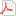 Приказ Региональной службы по тарифам Ханты–Мансийского автономного округа – Югры от 07.12.2015 №188-нп «О внесении изменений в некоторые приказы Региональной службы по тарифам Ханты-Мансийского автономного округа – Югры»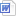 Приказ Региональной службы по тарифам Ханты–Мансийского автономного округа – Югры от 15.12.2014 №176-нп «Об установлении тарифов в сфере холодного водоснабжения и водоотведения для организаций, осуществляющих холодное водоснабжение, водоотведение и подвоз воды»Приказ Департамента жилищно-коммунального комплекса и энергетики Ханты–Мансийского автономного округа – Югры от 11.11.2013 №22-нп «Об установлении нормативов потребления коммунальных услуг по холодному и горячему водоснабжению и водоотведению на территории Ханты-Мансийского автономного округа - Югры»